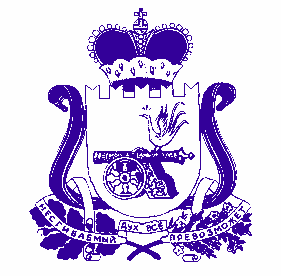 АДМИНИСТРАЦИЯОЗЕРНЕНСКОГО ГОРОДСКОГО ПОСЕЛЕНИЯ ДУХОВЩИНСКОГО РАЙОНА СМОЛЕНСКОЙ ОБЛАСТИПОСТАНОВЛЕНИЕот 25.09.2020   № 86     Об утверждении административного регламента предоставления муниципальной услуги «Согласование схемы движения транспорта и пешеходов на период проведения работ на проезжей части при строительстве объектов электросетевого хозяйства с уровнем напряжения ниже 35 кВ»В соответствии с Федеральными законами , от 10.12.1995 N 196-ФЗ "О безопасности дорожного движения", Постановления Совета Министров Правительства Российской Федерации от 23.10.1993 г. № 1090 "О правилах дорожного движения", Федерального закона от 26.03.2003 №35-ФЗ «Об электроэнергетике», Постановления Правительства РФ от 27.12.2016 № 1504 "Об исчерпывающем перечне процедур в сфере строительства объектов электросетевого хозяйства с уровнем напряжения ниже 35 кВ и о Правилах ведения реестра описаний указанных процедур",  Федерального закона от 27.07.2010 N 210-ФЗ "Об организации предоставления государственных и муниципальных услуг", Уставом Озерненского городского поселения Духовщинского района Смоленской области, Администрация Озерненского городского поселения Духовщинского района Смоленской областиПОСТАНОВЛЯЕТ:Утвердить административный регламент предоставления муниципальной услуги «Согласование схемы движения транспорта и пешеходов на период проведения работ на проезжей части при строительстве объектов электросетевого хозяйства с уровнем напряжения ниже 35 кВ» (прилагается).Настоящее постановление разместить на официальном сайте Администрации Озерненского городского поселения Духовщинского района Смоленской области в сети Интернет ozerniy.admin-smolensk.И.п.Главы муниципального образованияОзерненского городского поселенияДуховщинского района Смоленской области                                                                        А.М.Климова